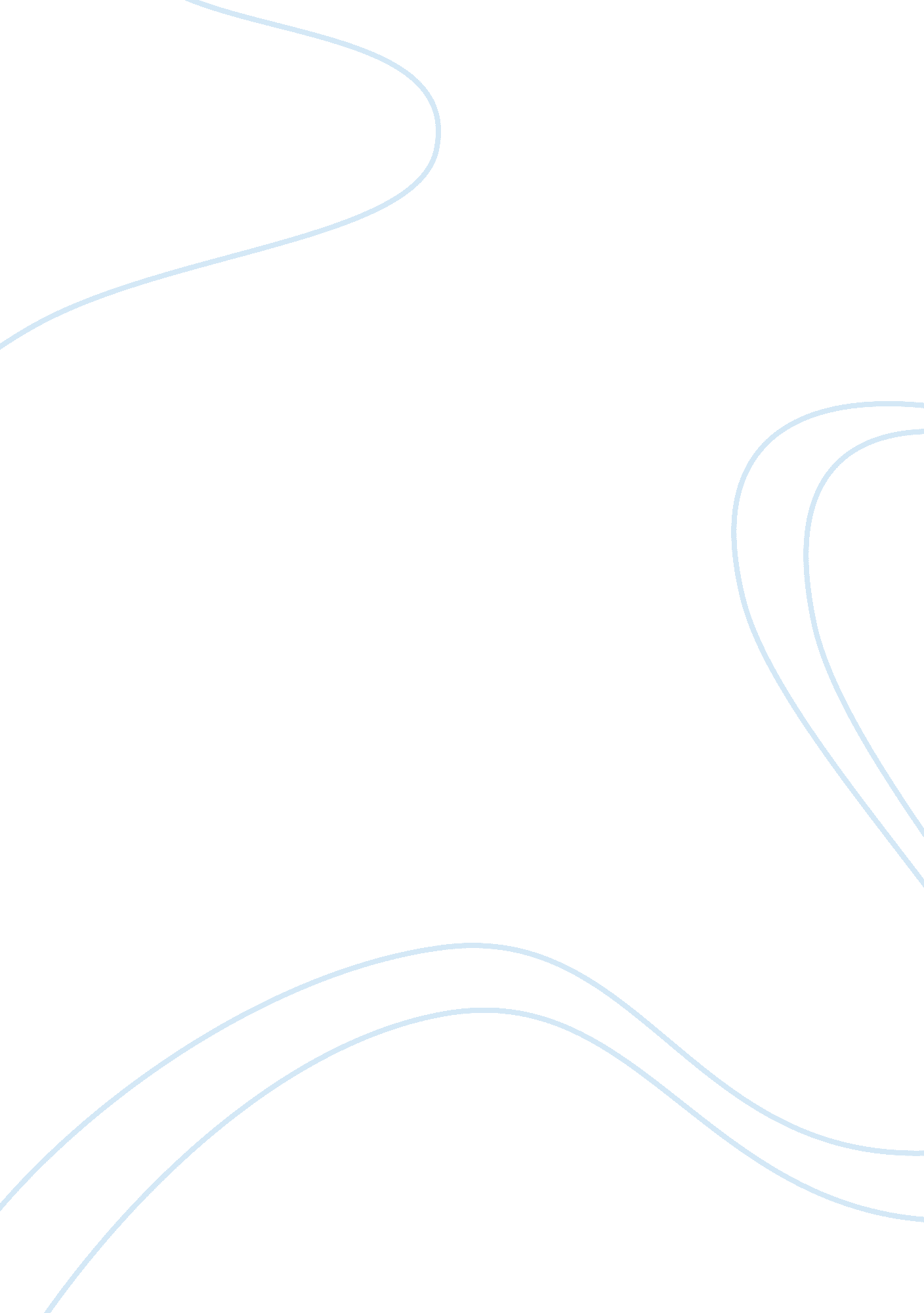 Professional qualification syllabusFinance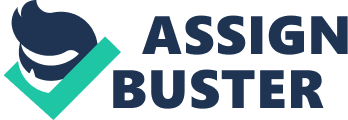 SECTION NAME SYLLABUS KAPLAN (CHAPTERS) BPP (CHAPTERS) A FINANCIAL MANAGEMENT FUNCTION The nature and purpose of financial management Financial objectives and therelationship with corporate strategy Stakeholders and impact oncorporate objectives Financial and other objectives in not-for-profit organisation The financial management function Financial management and financial objectives B FINANCIAL MANAGEMENT ENVIROMENT The economicenvironmentforbusiness The nature and role of financial markets and institutions The nature and role of moneyMarkets The economic environment for business Financial markets and the treasury function The economic environment for business Financial markets, moneymarkets and institutions C WORKING CAPITAL MANAGEMENT The nature, elements andimportance of working capital Management of inventories, accounts receivable, accounts payable and cash Determining working capital needs and funding strategies Working capital management8. WCM (Inventory control) WCM (Accounts receivable and payable)10. WCM (Cash and funding strategies) Working capital Managing working capital Working capitalfinance D INVESTMENT APPRAISAL Investment appraisal techniques Allowing for inflation and taxation in DCF Adjusting for risk and uncertainty in investment appraisal Specific investment decisions (Lease or buy; asset replacement; capital rationing) Basic investment appraisal techniques Discounted cash flow techniques Further aspects of discounted cash flows Investment appraisal under uncertainty Asset investment decisions and capital rationing Investment decisions Investment appraisal using DCF methods Allowing for inflation and taxation10. Project appraisal and risk Specific investment decisions E BUSINESS FINANCE Sources of and raising business finance Estimating the cost of capital Sources of finance and their relative costs Capital structure theories and practical considerations Finance for small and medium sized entities (SMEs) Sources of finance16. Dividend policy Financial ratios The cost of capital Capital structure Sources of finance Dividend policy Gearing and capital structure The cost of capital Capital structure 